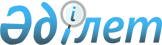 О внесении изменений и дополнений в решение 21 сессии Темиртауского городского маслихата от 25 декабря 2017 года № 21/4 "О городском бюджете на 2018 - 2020 годы"Решение Темиртауского городского маслихата Карагандинской области от 3 марта 2018 года № 23/4. Зарегистрировано Департаментом юстиции Карагандинской области 13 марта 2018 года № 4645.
      В соответствии с Бюджетным кодексом Республики Казахстан от 4 декабря 2008 года, Законом Республики Казахстан от 23 января 2001 года "О местном государственном управлении и самоуправлении в Республике Казахстан", городской маслихат РЕШИЛ:
      1. Внести в решение  21 сессии Темиртауского городского маслихата от 25 декабря 2017 года № 21/4 "О городском бюджете на 2018-2020 годы" (зарегистрировано в Реестре государственной регистрации нормативных правовых актов за № 4523, опубликовано в газете "Семья" от 8 января 2018 года № 1, опубликовано в Эталонном контрольном банке нормативных правовых актов Республики Казахстан в электронном виде 10 января 2018 года), следующие изменения и дополнения:
      1) пункт 1 изложить в следующей редакции:
      "1. Утвердить бюджет города на 2018-2020 годы согласно приложениям 1, 2 и 3 соответственно, в том числе на 2018 год в следующих объемах:
      1) доходы – 14 430 000 тысяч тенге, в том числе по:
      налоговым поступлениям – 10 919 933 тысяч тенге;
      неналоговым поступлениям – 33 916 тысяч тенге;
      поступлениям от продажи основного капитала – 83 665 тысяч тенге;
      поступлениям трансфертов – 3 392 486 тысяч тенге;
      2) затраты – 15 960 602 тысяч тенге;
      3) чистое бюджетное кредитование – 0 тысяч тенге, в том числе:
      бюджетные кредиты - 0 тысяч тенге;
      погашение бюджетных кредитов - 0 тысяч тенге;
      4) сальдо по операциям с финансовыми активами – минус 3000 тысяч тенге, в том числе:
      приобретение финансовых активов - 0 тысяч тенге; поступления от продажи финансовых активов государства – 3 000 тысяч тенге;
      5) дефицит (профицит) бюджета – минус 1 527 602 тысяч тенге;
      6) финансирование дефицита (использование профицита) бюджета – 1 527 602 тысяч тенге в том числе:
      используемые остатки бюджетных средств - 1 527 602 тысяч тенге.";
      2) дополнить пунктом 1-1 следующего содержания:
      "1-1. Предусмотреть в городском бюджете на 2018 год возврат неиспользованных (недоиспользованных) целевых трансфертов в сумме 2 231 тысяч тенге."; 
      3 ) пункт 7 изложить в следующей редакции:
      "7. Утвердить резерв местного исполнительного органа города Темиртау на 2018 год в сумме 104 656 тысяч тенге.";
      4) дополнить пунктом 9-1 следующего содержания: 
      "9-1. Предусмотреть в городском бюджете на 2018 год целевые текущие трансферты бюджету поселка Актау на 2018 год в общей сумме 32 699 тысяч тенге согласно приложению 6."; 
      5) приложение 1 к указанному решению изложить в новой редакции согласно приложению 1 к настоящему решению;
      6) дополнить указанное решение приложением 6 согласно приложению 2 к настоящему решению. 
      2. Настоящее решение вводится в действие с 1 января 2018 года.
      СОГЛАСОВАНО
      " 3 " марта 2018 года Городской бюджет на 2018 год Целевые текущие трансферты, выделенные из бюджета города Темиртау, бюджету поселка Актау на 2018 год
					© 2012. РГП на ПХВ «Институт законодательства и правовой информации Республики Казахстан» Министерства юстиции Республики Казахстан
				
      Председатель сессии 

Ю.Сарсенбаева

      Секретарь маслихата 

А.Ломакин

      Руководитель государственного

      учреждения "Отдел экономики и 

      финансов города Темиртау"

      А.Сыдыкова
Приложение 1
к решению 23 сессии Темиртауского
городского маслихата
от " 3 " марта 2018 года № 23/4
Приложение 1к решению 21 сессии Темиртаускогогородского маслихатаот " 25 " декабря 2017 года № 21/4
Категория
Категория
Категория
Категория
Категория
Сумма (тысяч тенге)
Класс
Класс
Класс
Сумма (тысяч тенге)
Подкласс
Подкласс
Сумма (тысяч тенге)
Наименование
Сумма (тысяч тенге)
I. Доходы
14430000
1
1
Налоговые поступления
10919933
01
Подоходный налог
4724051
2
Индивидуальный подоходный налог
4724051
03
Социальный налог
3131554
1
Социальный налог
3131554
04
Налоги на собственность
2567599
1
Налоги на имущество
1403664
3
Земельный налог
726378
4
Налог на транспортные средства
437537
5
Единый земельный налог
20
05
Внутренние налоги на товары, работы и услуги
422216
2
Акцизы
15169
3
Поступления за использование природных и других ресурсов
184318
4
Сборы за ведение предпринимательской и профессиональной деятельности
211020
5
Налог на игорный бизнес
11709
07
Прочие налоги
496
1
Прочие налоги
496
08
Обязательные платежи, взаимаемые за совершение юридически значимых действий и (или) выдачу документов уполномоченными на то государственными органами или должностными лицами
74017
1
Государственная пошлина
74017
2
2
Неналоговые поступления
33916
01
Доходы от государственной собственности
28502
5
Доходы от аренды имущества, находящегося в государственной собственности
28271
7
Вознаграждения по кредитам, выданным из государственного бюджета
231
06
06
Прочие неналоговые поступления
5414
1
Прочие неналоговые поступления
5414
3
Поступления от продажи основного капитала 
83665
01
01
Продажа государственного имущества, закрепленного за государственными учреждениями
5204
1
Продажа государственного имущества, закрепленного за государственными учреждениями
5204
03
03
Продажа земли и нематериальных активов
78461
1
Продажа земли 
72099
2
Продажа нематериальных активов
6362
4
Поступления трансфертов
3392486
02
02
Трансферты из вышестоящих органов государственного управления
3392486
2
Трансферты из областного бюджета
3392486
Функциональная группа
Функциональная группа
Функциональная группа
Функциональная группа
Функциональная группа
Сумма (тысяч тенге)
Сумма (тысяч тенге)
Функциональная подгруппа
Функциональная подгруппа
Функциональная подгруппа
Функциональная подгруппа
Сумма (тысяч тенге)
Сумма (тысяч тенге)
Администратор бюджетных программ
Администратор бюджетных программ
Администратор бюджетных программ
Сумма (тысяч тенге)
Сумма (тысяч тенге)
Программа
Программа
Сумма (тысяч тенге)
Сумма (тысяч тенге)
Наименование
Наименование
1
2
3
4
5
5
6
6
II. Затраты 
II. Затраты 
15960602
15960602
01
Государственные услуги общего характера
Государственные услуги общего характера
641166
641166
1
Представительные, исполнительные и другие органы, выполняющие общие функции государственного управления
Представительные, исполнительные и другие органы, выполняющие общие функции государственного управления
224899
224899
112
Аппарат маслихата района (города областного значения)
Аппарат маслихата района (города областного значения)
29221
29221
001
Услуги по обеспечению деятельности маслихата района (города областного значения)
Услуги по обеспечению деятельности маслихата района (города областного значения)
29221
29221
122
Аппарат акима района (города областного значения)
Аппарат акима района (города областного значения)
195678
195678
001
Услуги по обеспечению деятельности акима района (города областного значения)
Услуги по обеспечению деятельности акима района (города областного значения)
148127
148127
003
Капитальные расходы государственного органа 
Капитальные расходы государственного органа 
47551
47551
2
Финансовая деятельность
Финансовая деятельность
25721
25721
489
Отдел государственных активов и закупок района (города областного значения)
Отдел государственных активов и закупок района (города областного значения)
25721
25721
001
Услуги по реализации государственной политики в области управления государственных активов и закупок на местном уровне
Услуги по реализации государственной политики в области управления государственных активов и закупок на местном уровне
18165
18165
005
Приватизация, управление коммунальным имуществом, постприватизационная деятельность и регулирование споров, связанных с этим 
Приватизация, управление коммунальным имуществом, постприватизационная деятельность и регулирование споров, связанных с этим 
2725
2725
113
Целевые текущие трансферты из местных бюджетов
Целевые текущие трансферты из местных бюджетов
4831
4831
9
Прочие государственные услуги общего характера
Прочие государственные услуги общего характера
390546
390546
454
Отдел предпринимательства и сельского хозяйства района (города областного значения)
Отдел предпринимательства и сельского хозяйства района (города областного значения)
37675
37675
001
Услуги по реализации государственной политики на местном уровне в области развития предпринимательства и сельского хозяйства 
Услуги по реализации государственной политики на местном уровне в области развития предпринимательства и сельского хозяйства 
37535
37535
007
Капитальные расходы государственного органа 
Капитальные расходы государственного органа 
140
140
459
Отдел экономики и финансов района (города областного значения)
Отдел экономики и финансов района (города областного значения)
47040
47040
001
Услуги по реализации государственной политики в области формирования и развития экономической политики, государственного планирования, исполнения бюджета и управления коммунальной собственностью района (города областного значения)
Услуги по реализации государственной политики в области формирования и развития экономической политики, государственного планирования, исполнения бюджета и управления коммунальной собственностью района (города областного значения)
47040
47040
483
Отдел жилищно-коммунального хозяйства, пассажирского транспорта, автомобильных дорог, строительства и жилищной инспекции района (города областного значения)
Отдел жилищно-коммунального хозяйства, пассажирского транспорта, автомобильных дорог, строительства и жилищной инспекции района (города областного значения)
114526
114526
001
Услуги по реализации государственной политики на местном уровне в области жилищно-коммунального хозяйства, пассажирского транспорта, автомобильных дорог, строительства и жилищной инспекции 
77063
77063
003
Капитальные расходы государственного органа 
2788
2788
045
Развитие объектов государственных органов
6807
6807
113
Целевые текущие трансферты из местных бюджетов
27868
27868
486
Отдел земельных отношений, архитектуры и градостроительства района (города областного значения)
191305
191305
001
Услуги по реализации государственной политики в области регулирования земельных отношений, архитектуры и градостроительства на местном уровне
189922
189922
003
Капитальные расходы государственного органа 
1383
1383
02
Оборона
55688
55688
1
Военные нужды
45395
45395
122
Аппарат акима района (города областного значения)
45395
45395
005
Мероприятия в рамках исполнения всеобщей воинской обязанности
45395
45395
2
Организация работы по чрезвычайным ситуациям
10293
10293
122
Аппарат акима района (города областного значения)
10293
10293
006
Предупреждение и ликвидация чрезвычайных ситуаций масштаба района (города областного значения)
9922
9922
007
Мероприятия по профилактике и тушению степных пожаров районного (городского) масштаба, а также пожаров в населенных пунктах, в которых не созданы органы государственной противопожарной службы 
371
371
03
Общественный порядок, безопасность, правовая, судебная, уголовно-исполнительная деятельность
116023
116023
9
Прочие услуги в области общественного порядка и безопасности
116023
116023
483
Отдел жилищно-коммунального хозяйства, пассажирского транспорта, автомобильных дорог, строительства и жилищной инспекции района (города областного значения)
116023
116023
048
Обеспечение безопасности дорожного движения в населенных пунктах
116023
116023
04
Образование
8499881
8499881
1
Дошкольное воспитание и обучение
1610358
1610358
464
Отдел образования района (города областного значения)
1610358
1610358
040
Реализация государственного образовательного заказа в дошкольных организациях образования
1610358
1610358
2
Начальное, основное среднее и общее среднее образование
5389818
5389818
464
Отдел образования района (города областного значения)
4053195
4053195
003
Общеобразовательное обучение
3768550
3768550
006
Дополнительное образование для детей
284645
284645
483
Отдел жилищно-коммунального хозяйства, пассажирского транспорта, автомобильных дорог, строительства и жилищной инспекции района (города областного значения)
1336623
1336623
033
Строительство и реконструкция объектов начального, основного среднего и общего среднего образования
1336623
1336623
4
Техническое и профессиональное, послесреднее образование 
28493
28493
464
Отдел образования района (города областного значения)
28493
28493
018
Организация профессионального обучения 
28493
28493
9
Прочие услуги в области образования
1471212
1471212
464
Отдел образования района (города областного значения)
1471212
1471212
001
Услуги по реализации государственной политики на местном уровне в области образования
62730
62730
005
Приобретение и доставка учебников, учебно-методических комплексов для государственных учреждений образования района (города областного значения)
349700
349700
015
Ежемесячные выплаты денежных средств опекунам (попечителям) на содержание ребенка-сироты (детей-сирот), и ребенка (детей), оставшегося без попечения родителей
98775
98775
022
Выплата единовременных денежных средств казахстанским гражданам, усыновившим (удочерившим) ребенка (детей)-сироту и ребенка (детей), оставшегося без попечения родителей 
1827
1827
067
Капитальные расходы подведомственных государственных учреждений и организаций
958180
958180
06
Социальная помощь и социальное обеспечение
997432
997432
1
Социальное обеспечение
70472
70472
451
Отдел занятости и социальных программ района (города областного значения)
53344
53344
005
Государственная адресная социальная помощь
53344
53344
464
Отдел образования района (города областного значения)
17128
17128
030
Содержание ребенка (детей), переданного патронатным воспитателям
17128
17128
2
Социальная помощь 
755427
755427
451
Отдел занятости и социальных программ района (города областного значения)
755427
755427
002
Программа занятости
269356
269356
006
Оказание жилищной помощи 
3517
3517
007
Социальная помощь отдельным категориям нуждающихся граждан по решениям местных представительных органов
102502
102502
010
Материальное обеспечение детей-инвалидов, воспитывающихся и обучающихся на дому
1184
1184
013
Социальная адаптация лиц, не имеющих определенного местожительства
52463
52463
014
Оказание социальной помощи нуждающимся гражданам на дому
75484
75484
017
Обеспечение нуждающихся инвалидов обязательными гигиеническими средствами и предоставление услуг специалистами жестового языка, индивидуальными помощниками в соответствии с индивидуальной программой реабилитации инвалида
201605
201605
023
Обеспечение деятельности центров занятости населения 
49316
49316
9
Прочие услуги в области социальной помощи и социального обеспечения
171533
171533
451
Отдел занятости и социальных программ района (города областного значения)
171533
171533
001
Услуги по реализации государственной политики на местном уровне в области обеспечения занятости и реализации социальных программ для населения
40153
40153
011
Оплата услуг по зачислению, выплате и доставке пособий и других социальных выплат
801
801
021
Капитальные расходы государственного органа 
988
988
050
Реализация Плана мероприятий по обеспечению прав и улучшению качества жизни инвалидов в Республике Казахстан на 2012 – 2018 годы
87001
87001
054
Размещение государственного социального заказа в неправительственных организациях
40044
40044
067
Капитальные расходы подведомственных государственных учреждений и организаций
2546
2546
07
Жилищно-коммунальное хозяйство
1341828
1341828
1
Жилищное хозяйство 
570841
570841
483
Отдел жилищно-коммунального хозяйства, пассажирского транспорта, автомобильных дорог, строительства и жилищной инспекции района (города областного значения)
570841
570841
010
Проектирование, развитие и (или) обустройство инженерно-коммуникационной инфраструктуры 
51191
51191
041
Проведение энергетического аудита многоквартирных жилых домов 
2947
2947
055
Проектирование и (или) строительство, реконструкция жилья коммунального жилищного фонда 
516703
516703
2
Коммунальное хозяйство 
64240
64240
483
Отдел жилищно-коммунального хозяйства, пассажирского транспорта, автомобильных дорог, строительства и жилищной инспекции района (города областного значения)
64240
64240
013
Функционирование системы водоснабжения и водоотведения 
8557
8557
017
Развитие системы водоснабжения и водоотведения 
45360
45360
019
Развитие благоустройства городов и населенных пунктов
10323
10323
3
Благоустройство населенных пунктов
706747
706747
483
Отдел жилищно-коммунального хозяйства, пассажирского транспорта, автомобильных дорог, строительства и жилищной инспекции района (города областного значения)
706747
706747
020
Освещение улиц в населенных пунктах
326155
326155
021
Обеспечение санитарии населенных пунктов
66013
66013
022
Содержание мест захоронений и захоронение безродных
3476
3476
023
Благоустройство и озеленение населенных пунктов
311103
311103
08
Культура, спорт, туризм и информационное пространство
604747
604747
1
Деятельность в области культуры
353271
353271
455
Отдел культуры и развития языков района (города областного значения)
353271
353271
003
Поддержка культурно-досуговой работы
353271
353271
2
Спорт
50652
50652
465
Отдел физической культуры и спорта района (города областного значения)
50652
50652
001
Услуги по реализации государственной политики на местном уровне в сфере физической культуры и спорта
11967
11967
006
Проведение спортивных соревнований на районном (города областного значения) уровне
23404
23404
007
Подготовка и участие членов сборных команд района (города областного значения) по различным видам спорта на областных спортивных соревнованиях
15281
15281
3
Информационное пространство
135373
135373
455
Отдел культуры и развития языков района (города областного значения)
119580
119580
006
Функционирование районных (городских) библиотек
101247
101247
007
Развитие государственного языка и других языков народа Казахстана
18333
18333
456
Отдел внутренней политики района (города областного значения)
15793
15793
002
Услуги по проведению государственной информационной политики
15793
15793
9
Прочие услуги по организации культуры, спорта, туризма и информационного пространства
65451
65451
455
Отдел культуры и развития языков района (города областного значения)
15789
15789
001
Услуги по реализации государственной политики на местном уровне в области развития языков и культуры
12115
12115
032
Капитальные расходы подведомственных государственных учреждений и организаций
3674
3674
456
Отдел внутренней политики района (города областного значения)
49662
49662
001
Услуги по реализации государственной политики на местном уровне в области информации, укрепления государственности и формирования социального оптимизма граждан 
23266
23266
003
Реализация мероприятий в сфере молодежной политики
26056
26056
006
Капитальные расходы государственного органа 
340
340
09
Топливно-энергетический комплекс и недропользование
8252
8252
1
Топливо и энергетика
8252
8252
483
Отдел жилищно-коммунального хозяйства, пассажирского транспорта, автомобильных дорог, строительства и жилищной инспекции района (города областного значения)
8252
8252
024
Развитие теплоэнергетической системы
8252
8252
10
Сельское, водное, лесное, рыбное хозяйство, особо охраняемые природные территории, охрана окружающей среды и животного мира, земельные отношения
53997
53997
1
Сельское хозяйство
24651
24651
473
Отдел ветеринарии района (города областного значения)
24651
24651
001
Услуги по реализации государственной политики на местном уровне в сфере ветеринарии
16679
16679
005
Обеспечение функционирования скотомогильников (биотермических ям)
229
229
007
Организация отлова и уничтожения бродячих собак и кошек
2963
2963
009
Проведение ветеринарных мероприятий по энзоотическим болезням животных 
13
13
010
Проведение мероприятий по идентификации сельскохозяйственных животных 
544
544
011
Проведение противоэпизоотических мероприятий
4073
4073
047
Возмещение владельцам стоимости обезвреженных (обеззараженных) и переработанных без изъятия животных, продукции и сырья животного происхождения, представляющих опасность для здоровья животных и человека
150
150
6
Земельные отношения 
29346
29346
486
Отдел земельных отношений, архитектуры и градостроительства района (города областного значения)
29346
29346
006
Земельно-хозяйственное устройство населенных пунктов
29346
29346
11
Промышленность, архитектурная, градостроительная и строительная деятельность
9938
9938
2
Архитектурная, градостроительная и строительная деятельность
9938
9938
486
Отдел земельных отношений, архитектуры и градостроительства района (города областного значения)
9938
9938
004
Разработка схем градостроительного развития территории района и генеральных планов населенных пунктов
9938
9938
12
Транспорт и коммуникации
2745828
2745828
1
Автомобильный транспорт
2740599
2740599
483
Отдел жилищно-коммунального хозяйства, пассажирского транспорта, автомобильных дорог, строительства и жилищной инспекции района (города областного значения)
2740599
2740599
026
Обеспечение функционирования автомобильных дорог
657633
657633
028
Капитальный и средний ремонт автомобильных дорог районного значения и улиц населенных пунктов
2082966
2082966
9
Прочие услуги в сфере транспорта и коммуникаций 
5229
5229
483
Отдел жилищно-коммунального хозяйства, пассажирского транспорта, автомобильных дорог, строительства и жилищной инспекции района (города областного значения)
5229
5229
030
Субсидирование пассажирских перевозок по социально значимым городским (сельским), пригородным и внутрирайонным сообщениям 
5229
5229
13
Прочие
104656
104656
9
Прочие
104656
104656
459
Отдел экономики и финансов района (города областного значения)
104656
104656
012
Резерв местного исполнительного органа района (города областного значения) 
104656
104656
14
Обслуживание долга
231
231
1
Обслуживание долга
231
231
459
Отдел экономики и финансов района (города областного значения)
231
231
021
Обслуживание долга местных исполнительных органов по выплате вознаграждений и иных платежей по займам из областного бюджета
231
231
15
Трансферты
780935
780935
1
Трансферты
780935
780935
459
Отдел экономики и финансов района (города областного значения)
780935
780935
006
Возврат неиспользованных (недоиспользованных) целевых трансфертов
2230
2230
024
Целевые текущие трансферты из нижестоящего бюджета на компенсацию потерь вышестоящего бюджета в связи с изменением законодательства 
585998
585998
038
Субвенции
192706
192706
054
 Возврат сумм неиспользованных (недоиспользованных) целевых трансфертов, выделенных из республиканского бюджета за счет целевого трансферта из Национального фонда Республики Казахстан
1
1
III. Чистое бюджетное кредитование
0
0
Функциональная группа
Функциональная группа
Функциональная группа
Функциональная группа
Функциональная группа
Сумма (тысяч тенге)
Функциональная подгруппа
Функциональная подгруппа
Функциональная подгруппа
Функциональная подгруппа
Сумма (тысяч тенге)
Администратор бюджетных программ
Администратор бюджетных программ
Администратор бюджетных программ
Сумма (тысяч тенге)
Программа
Программа
Сумма (тысяч тенге)
Наименование
Сумма (тысяч тенге)
1
2
3
4
5
6
Бюджетные кредиты
0
Функциональная группа
Функциональная группа
Функциональная группа
Функциональная группа
Функциональная группа
Сумма (тысяч тенге)
Функциональная подгруппа
Функциональная подгруппа
Функциональная подгруппа
Функциональная подгруппа
Сумма (тысяч тенге)
Администратор бюджетных программ
Администратор бюджетных программ
Администратор бюджетных программ
Сумма (тысяч тенге)
Программа
Программа
Сумма (тысяч тенге)
Наименование
Сумма (тысяч тенге)
1
2
3
4
5
6
IV. Сальдо по операциям с финансовыми активами
-3000
Приобретение финансовых активов
0
Категория
Категория
Категория
Категория
Сумма (тысяч тенге)
Класс
Класс
Класс
Сумма (тысяч тенге)
Подкласс
Подкласс
Сумма (тысяч тенге)
Наименование
Сумма (тысяч тенге)
1
2
3
4
5
6
Поступления от продажи финансовых активов государства
3000
01
Поступления от продажи финансовых активов государства
3000
1
Поступления от продажи финансовых активов внутри страны
3000
Категория
Категория
Категория
Категория
Сумма (тысяч тенге)
Класс
Класс
Класс
Сумма (тысяч тенге)
Подкласс
Подкласс
Сумма (тысяч тенге)
Наименование
Сумма (тысяч тенге)
1
2
3
4
5
V. Дефицит (профицит) бюджета 
-1527602
VI. Финансирование дефицита (использование профицита) бюджета 
1527602
Категория
Категория
Категория
Категория
Сумма (тысяч тенге)
Класс
Класс
Класс
Сумма (тысяч тенге)
Подкласс
Подкласс
Сумма (тысяч тенге)
Наименование
Сумма (тысяч тенге)
1
2
3
4
5
8
Используемые остатки бюджетных средств
1527602Приложение 2
к решению 23 сессии Темиртауского
городского маслихата
от " 3 " марта 2018 года № 23/4
Приложение 6к решению 21 сессии Темиртаускогогородского маслихатаот " 25 " декабря 2017 года № 21/4
Функциональная группа
Функциональная группа
Функциональная группа
Функциональная группа
Функциональная группа
Сумма (тысяч тенге)
Функциональная подгруппа
Функциональная подгруппа
Функциональная подгруппа
Функциональная подгруппа
Сумма (тысяч тенге)
Администратор бюджетных программ
Администратор бюджетных программ
Администратор бюджетных программ
Сумма (тысяч тенге)
Программа
Программа
Сумма (тысяч тенге)
Наименование
Сумма (тысяч тенге)
1
2
3
4
5
6
Всего, в том числе:
32699
2
Финансовая деятельность
4831
489
Отдел государственных активов и закупок района (города областного значения)
4831
113
Целевые текущие трансферты из местных бюджетов
4831
на земельно-кадастровые работы по автодорогам поселка
4831
9
Прочие государственные услуги общего характера
27868
483
Отдел жилищно-коммунального хозяйства, пассажирского транспорта, автомобильных дорог, строительства и жилищной инспекции района (города областного значения)
27868
113
Целевые текущие трансферты из местных бюджетов
27868
Освещение улиц населенных пунктов
27868
на восстановление уличного освещения поселка
27868